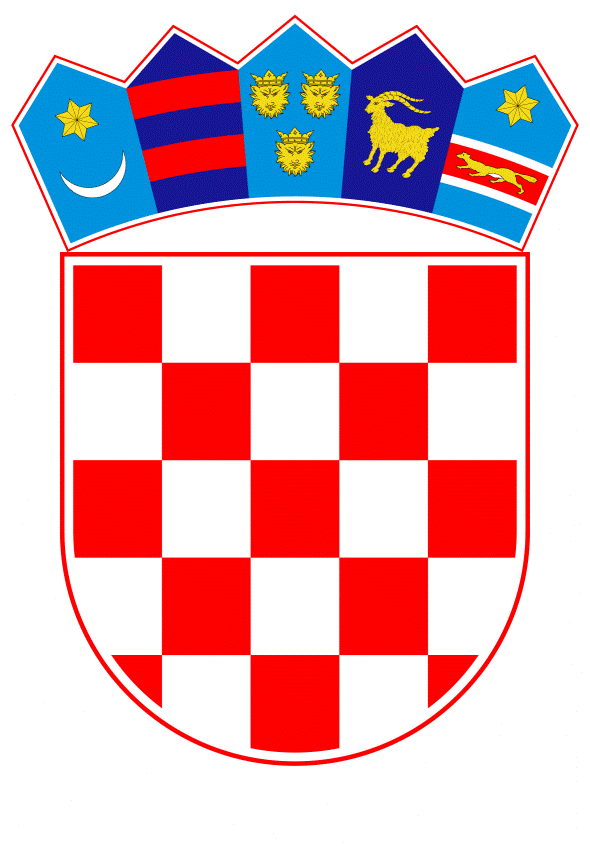 VLADA REPUBLIKE HRVATSKEZagreb, 19. studenoga 2020.______________________________________________________________________________________________________________________________________________________________________________________________________________________________Banski dvori | Trg Sv. Marka 2  | 10000 Zagreb | tel. 01 4569 222 | vlada.gov.hr                                                                                                                               PRIJEDLOGKlasa:        Urbroj:     Zagreb,                                                                                   PREDSJEDNIKU HRVATSKOG SABORAPREDMET:	Godišnje izvješće o poslovanju Financijske agencije za 2019. godinu – mišljenje VladeVEZA:		Pismo Hrvatskoga sabora, klase: 021-12/20-09/58; urbroja: 65-20-03, od 16. listopada 2020. 		Na temelju članka 122. stavka 2. Poslovnika Hrvatskoga sabora (Narodne novine, br. 81/13, 113/16, 69/17, 29/18, 53/20 i 123/20), Vlada Republike Hrvatske o Godišnjem izvješću o poslovanju Financijske agencije za 2019. godinu, daje sljedeće			M I Š LJ E NJ E	Vlada Republike Hrvatske predlaže Hrvatskome saboru da prihvati Godišnje izvješće o poslovanju Financijske agencije za 2019. godinu, koje je predsjedniku Hrvatskoga sabora podnio Nadzorni odbor Financijske agencije, aktom od 13. listopada 2020. 	Za svoje predstavnike, koji će u vezi s iznesenim mišljenjem biti nazočni na sjednicama Hrvatskoga sabora i njegovih radnih tijela, Vlada je odredila potpredsjednika Vlade Republike Hrvatske i ministra financija dr. sc. Zdravka Marića te državne tajnike Zdravka Zrinušića, Stipu Župana i Stjepana Čuraja.    	  PREDSJEDNIK							        mr. sc. Andrej Plenković Predlagatelj:Ministarstvo financijaPredmet:Godišnje izvješće o poslovanju Financijske agencije za 2019. godinu – mišljenje Vlade